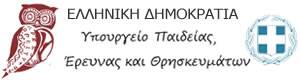 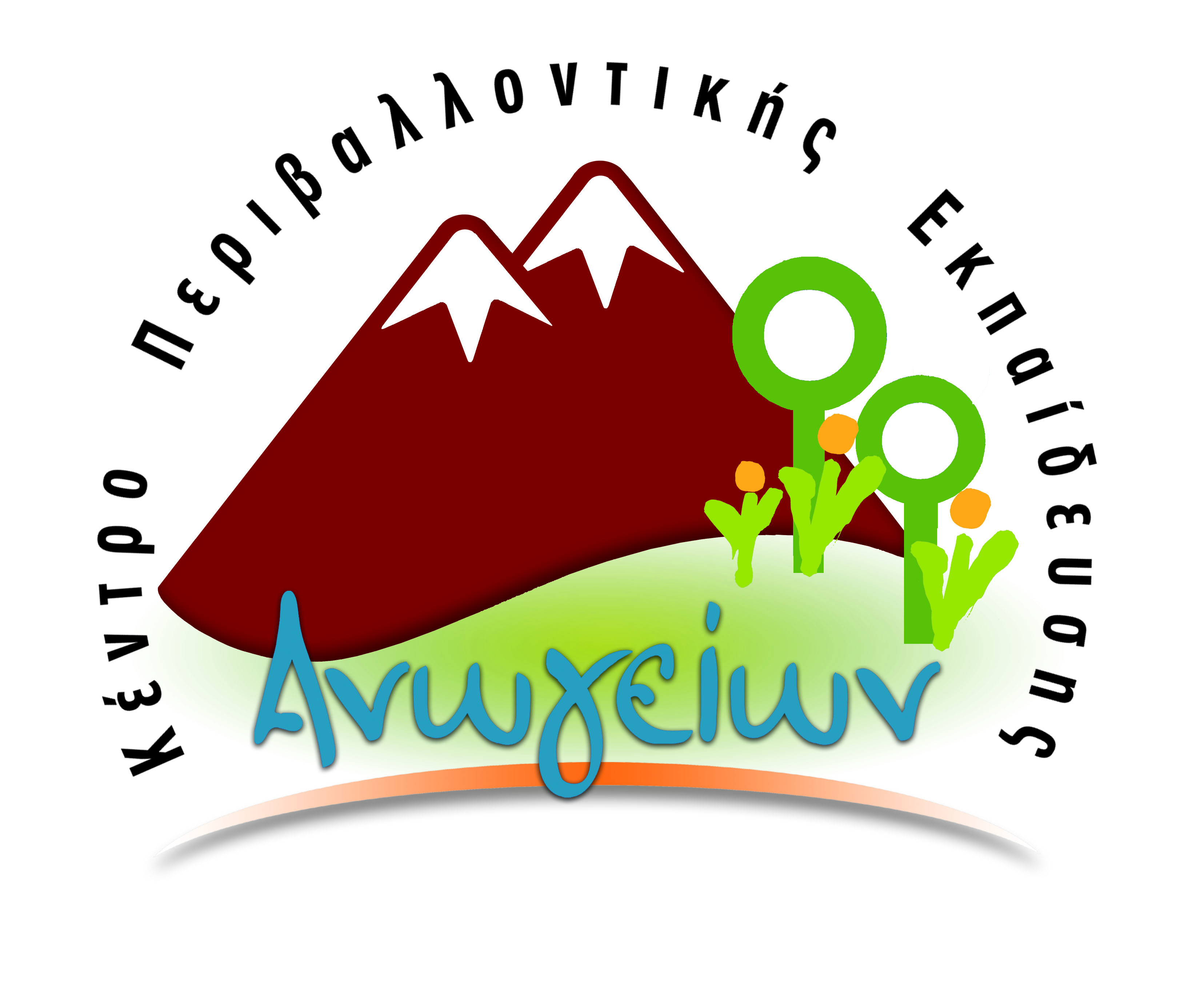 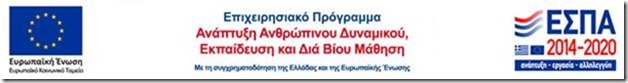 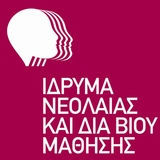 ΣΕΜΙΝΑΡΙΟ ΕΘΝΙΚΟΥ ΘΕΜΑΤΙΚΟΥ ΔΙΚΤΥΟΥΠΕΡΙΒΑΛΛΟΝΤΙΚΗΣ ΕΚΠΑΙΔΕΥΣΗΣ KΠΕ ΑΝΩΓΕΙΩΝ«Ψηλαφώντας τη μνήμη της γης μέσα από τη γεωποικιλότητα, τα Γεωπάρκα και τις ανθρωπογενείς δραστηριότητες».12-13-14 Απριλίου 2019ΑΙΤΗΣΗ ΕΚΠΑΙΔΕΥΤΙΚΟΥ, δηλώνω ότι επιθυμώ να συμμετάσχω στο επιμορφωτικό σεμινάριο που διοργανώνει το ΚΠΕ Ανωγείων με τίτλο: «Ψηλαφώντας τη μνήμη της γης μέσα από τη γεωποικιλότητα, τα Γεωπάρκα και τις ανθρωπογενείς δραστηριότητες».                                                                                                                                                                               Ημερομηνία: …./…./2019   ο/η εκπαιδευτικόςYπογραφή ΔιευθυντήΔΙΕΥΘΥΝΣΗ ΕΚΠ/ΣΗΣ ΠΟΥ ΑΝΗΚΕΙ ΤΟ ΣΧΟΛΕΙΟΟΝΟΜΑΤΕΠΩΝΥΜΟ  ΕΚΠ/ΚΟΥ, ΕΙΔΙΚΟΤΗΤΑ, Α.Μ. ή  Α.Φ.Μ. (για αναπληρωτές)ΤΗΛΕΦΩΝΟ (προσωπικό)E-MAIL (προσωπικό)ΣΧΟΛΙΚΗ ΜΟΝΑΔΑ ΥΠΗΡΕΤΗΣΗΣ ΤΗΛΕΦΩΝΟ (σχολείου)ΦΑΞE-MAIL (σχολείου)ΕΧΩ ΕΝΤΑΧΘΕΙ ΣΤΟ ΕΘΝΙΚΟ ΘΕΜΑΤΙΚΟ ΔΙΚΤΥΟ ΤΟΥ ΚΠΕ ΑΝΩΓΕΙΩΝ (ΝΑΙ/ΟΧΙ)